Роял Канин Йоркширский терьер 8+.Производитель: ЗАО "Рускан", Россия.Йоркширский терьер 8+: корм для собак породы Йоркширский терьер в возрасте от 8 лет и старше разработан для поддержания здоровья в старости. Эксклюзивный комплекс антиоксидантов помогает сохранить здоровье клеток, а оптимальное содержание фосфора способствует поддержанию здоровья почек стареющих собак. Адаптированная форма крокет, высокая вкусовая привлекательность, легко размачивается;поддержание здоровья стареющего организма; поддержание здоровья кожи и шерсти; поддержание здоровья пищеварительной системы; высокоусвояемые белки. Эксклюзивный комплекс антиоксидантов помогает сохранить здоровье клеток, а оптимальное содержание фосфора способствует поддержанию здоровья почек стареющих собак. Шерсть Йоркширских терьеров отличается постоянным ростом и естественной мягкостью. Эксклюзивная формула корма помогает поддерживать здоровье длинной шерсти благодаря содержанию адаптированного количества Омега 3 и Омега 6 жирных кислот, а также масла огуречника аптечного и биотина. Форма, размер, текстура и состав крокет специально разработаны с учетом небольшого размера челюстей стареющих собак породы Йоркширский терьер. Продукт содержит необходимые для поддержания здоровья зубов хелаторы кальция. Гранулы можно размягчить с помощью теплой воды, что способствует усилению аромата и облегчает поедание корма. Ингредиенты: злаки, изолят растительных белков*, мука из зерновых культур, животные жиры, дегидратированные белки животного происхождения (птица), растительная клетчатка, гидролизат белков животного происхождения (вкусоароматические добавки), минеральные вещества, рыбий жир, соевое масло, дрожжи и побочные продукты брожения, томатный порошок (источник ликопена), фруктоолигосахариды, гидролизат дрожжей (источник мaннановых олигосахаридов), масло огуречника аптечного, экстракт зеленого чая (источник полифенолов), глюкозамина гидрохлорид, экстракт бархатцев прямостоячих (источник лютеина), гидролизат из хряща (источник хондроитина). Добавки на 1 кг: Питательные добавки: Витамин A: 29500 ME, Витамин D3: 800 ME, Железо: 39 мг, Йод: 3,9 мг, Медь: 12 мг, Марганец: 51 мг, Цинк: 152 мг, Ceлeн: 0,08 мг - Технологические добавки: Клиноптилолит осадочного происхождения - Консерванты - Антиокислители. Питительные вещества: Белки: 29,0 % - Жиры: 18,0 % - Минеральные вещества: 5,1 % - Клетчатка пищевая: 2,7 % - Фосфор: 0,54 % - Жирные кислоты Омега 3: 0,68 % - Жирные кислоты Омега 6: 3,98 % - Биотин: 3,1 мг/кг - Триполифосфат натрия: 3,5 г/кг. 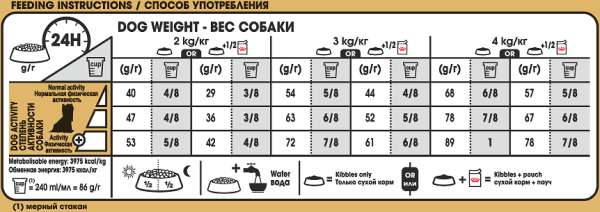 